Pray□  Please post me prayer updates			□  Please email me prayer updatesDo□  Please contact me about how I can use my time and skills with UDBGive – One OffI would like to support the work of Urban Devotion Birmingham with a one-off gift of:□  £10			□  £25			□  £50			□  Other ………….. Give – RegularI would like to support the work of Urban Devotion Birmingham by giving a monthly gift of:□  £10			□  £25			□  £50			□  Other ………….. □  Please set up a new standing order		□  Please amend my existing standing orderMy donation will commence on      /      /     and subsequently on the ……… of each month to the account of Urban Devotion Birmingham at Cooperative Bank, P.O. Box 250, Delf House, Southway, Skelmersdale, WN8 6WT. Account Number: 65123074. Sort Code: 08-92-99Urban Devotion Birmingham will store and use the information you provide on this form to keep in touch with you and to provide updates, and any information relevant to your financial, prayerful or practical support of UDB. By completing this form you are agreeing that we may process your information in accordance with these terms. You can change your mind at any time by contacting us at office@urbandevotion.org. We will treat your information with respect.TitleFirst NameSurnameAddress & PostcodePhone NumberEmail AddressBank Address & PostcodeName of Account HolderAccount NumberSort Code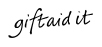 □  I confirm that I am a UK income tax or capital gains tax payer and I consent to the charity reclaiming 25p of tax on every £1 that I donate.I want to Gift Aid all donations I have made to Urban Devotion Birmingham in the last four years, and any future donations I make, until further notice from me. I am a UK taxpayer and understand that if I pay less Income Tax and/or Capital Gains Tax than the amount of Gift Aid claimed on my donations in a tax year, it is my responsibility to pay any difference.SignedDate